Методические рекомендацииМетодические рекомендации по противодействию терроризму в субъектах РФ (385Кб)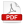 Сборник типовых сценариев проведения общественно-политических массовых мероприятий, приуроченных ко Дню солидарности в борьбе с терроризмом (230Кб)Разъяснения по вопросам применения требований к антитеррористической защищенности мест массового пребывания людей, утвержденных постановлением Правительства РФ от 25.03.2015 № 272 (181Кб) посмотреть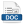 О мерах по реализации постановления Правительства РФ от 25.03.2015 № 272 (11Мб)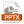 Социологические исследования по вопросам противодействия терроризму (8.5Мб)